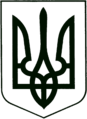 УКРАЇНА
МОГИЛІВ-ПОДІЛЬСЬКА МІСЬКА РАДА
ВІННИЦЬКОЇ ОБЛАСТІВИКОНАВЧИЙ КОМІТЕТ                                                           РІШЕННЯ №238Від 28.07.2022р.                                              м. Могилів-ПодільськийПро дострокове припинення терміну дії договору на тимчасове користування місцем, яке знаходиться у комунальній власності, для розташування спеціальних конструкційКеруючись ст. 30 Закону України «Про місцеве самоврядування в Україні», рішенням 11 сесії Могилів-Подільської міської ради 6 скликання від 04.10.2011 року №283 «Про порядок розміщення об’єктів зовнішньої реклами в м. Могилеві-Подільському», постановою Кабінету Міністрів України від 29.12.2003 року №2067 «Про затвердження Типових правил розміщення зовнішньої реклами», -    виконком міської ради ВИРІШИВ:Надати дозвіл на дострокове припинення терміну дії договору на тимчасове користування місцем, яке знаходиться у комунальній власності, для розташування спеціальних конструкцій №______ від 02.10.2020 року.Управлінню містобудування та архітектури міської ради (Дунський Ю.С.)     оформити додаткові угоди про припинення дії договору із ФОП     ________________________ та внести відповідні зміни в дозвіл на        розміщення зовнішньої реклами.3. Контроль за виконанням даного рішення покласти на першого заступника       міського голови Безмещука П.О..      Міський голова                                                 Геннадій ГЛУХМАНЮК